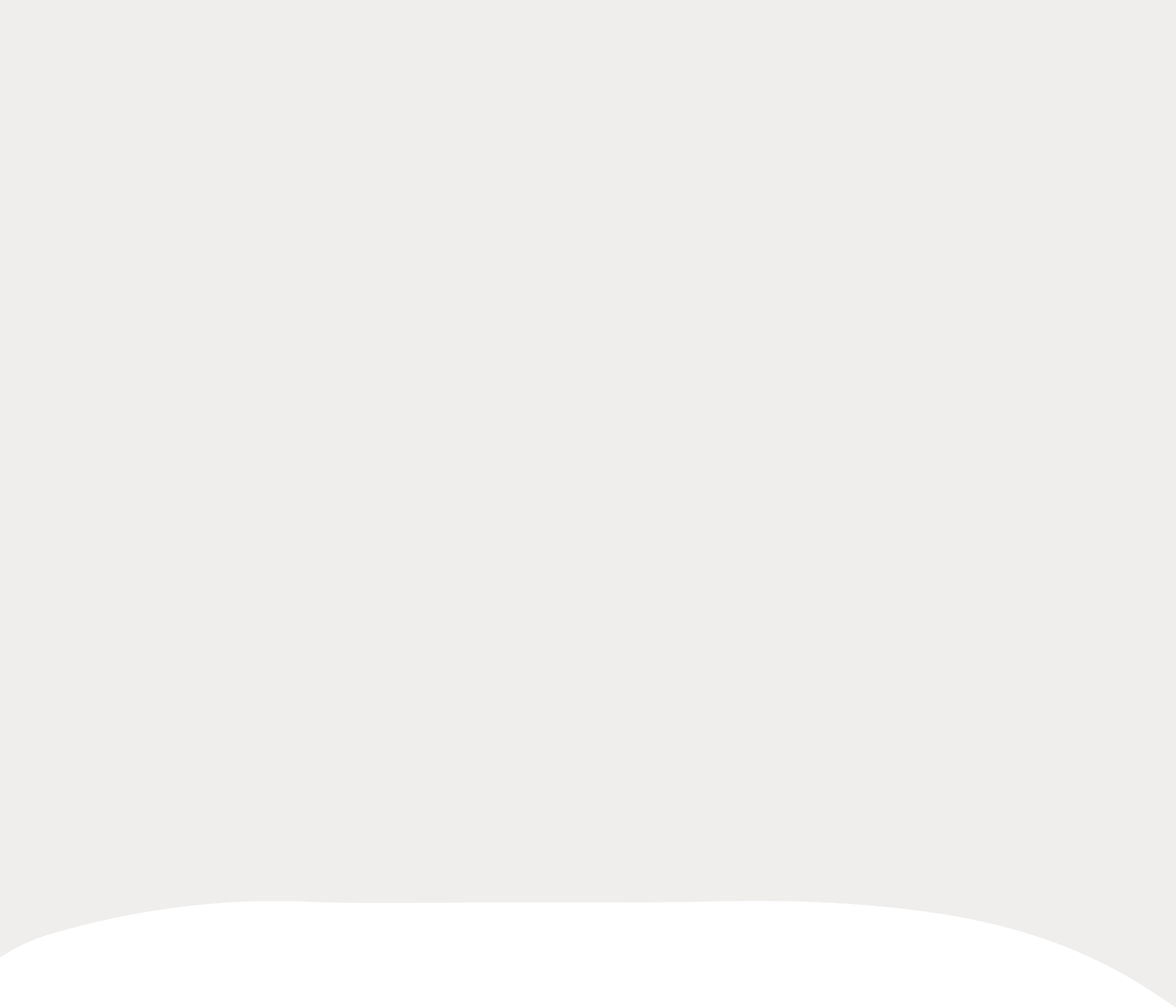 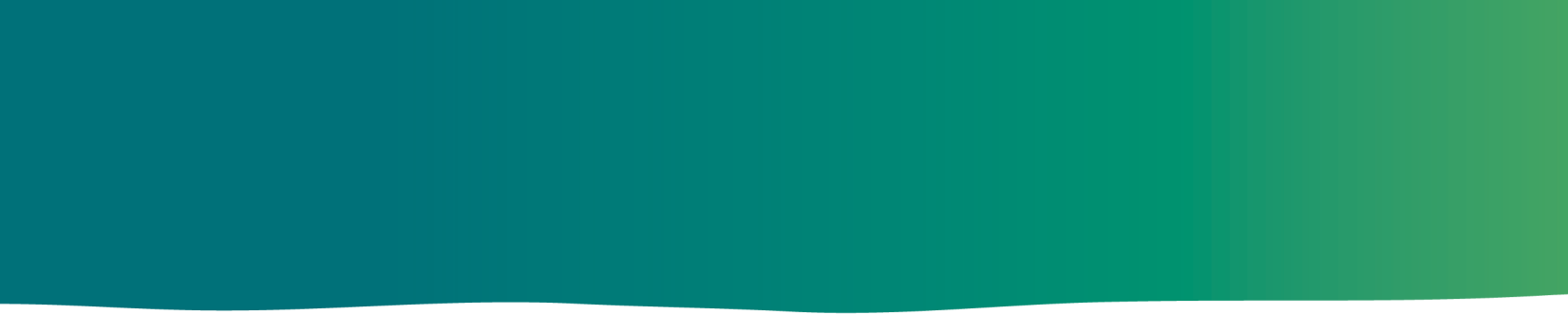 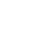 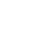 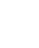 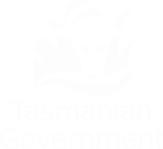 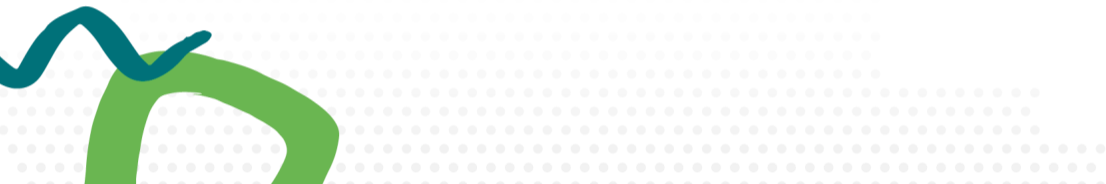 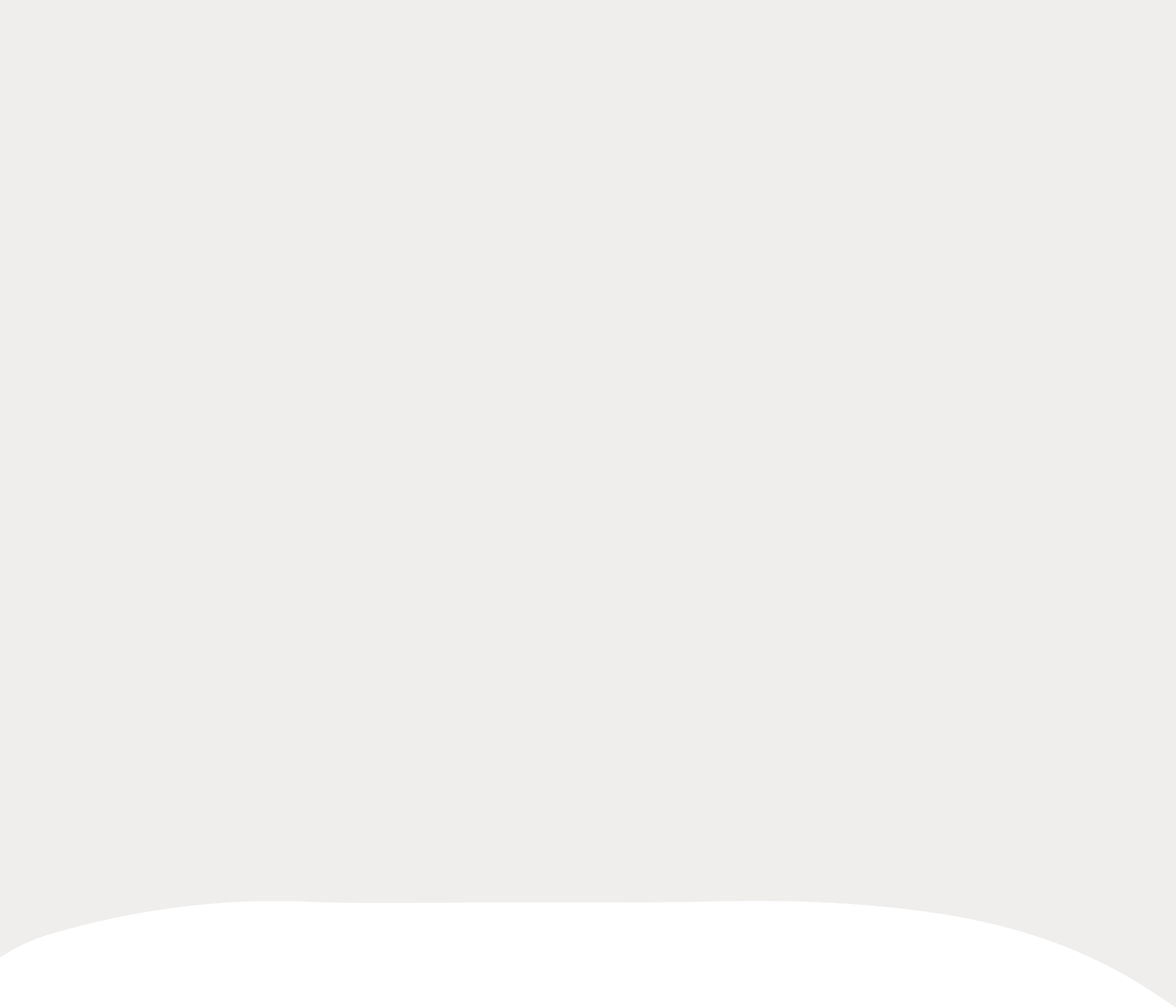 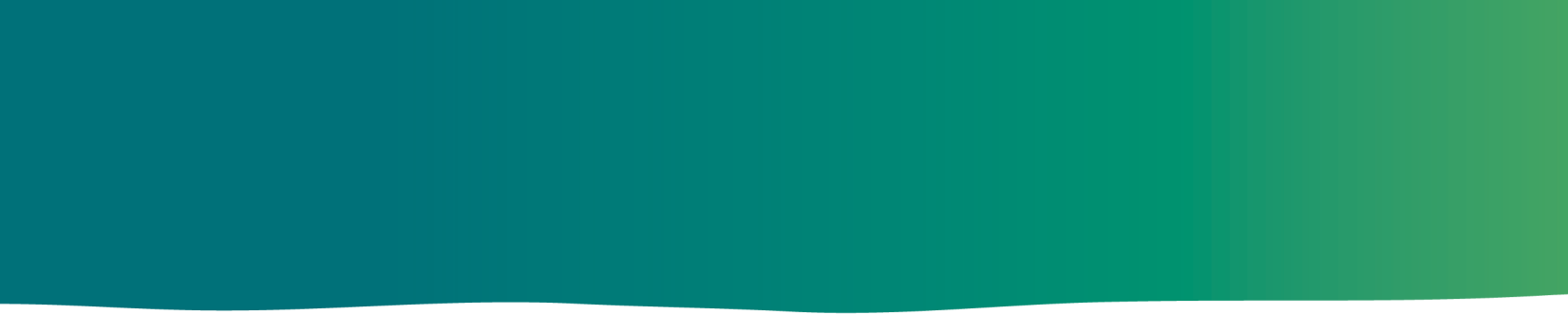 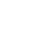 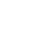 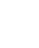 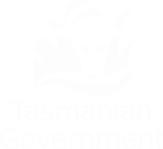 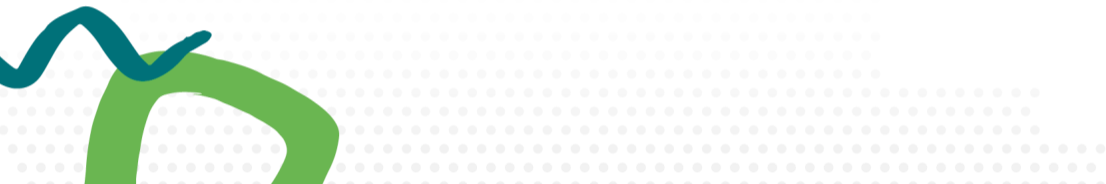 DEPARTMENT OF HEALTHStatement of DutiesNB. The above details in relation to Location, Position Type and Work Pattern may differ when this position is advertised – please refer to these details within the actual advert. The remainder of the content of this Statement of Duties applies to all advertised positions.Primary Purpose:The occupant of this position will undertake an operational management role in overseeing the efficient and effective day to day activities of Critical Care & Retrieval Division; and provide direction and supervision to a small team of Flight Paramedics, ensuring services comply with national standards, operational policies, and any applicable legislation.Report regularly to the Operations Manager, Critical Care & Retrieval (CCR) in relation to service activities,performance of the team and issues which may impact on the team’s ability to deliver services and contribute tothe development and implementation of a quality improvement program for CCR.Develop recommendations for the enhancement of operational and administrative procedures and as requiredcontribute to the review and development of policies and protocols relating to CCR.Duties:Provide guidance and support to Intensive Care Flight Paramedics ensuring an environment which provides opportunity for team members to develop, gain experience and improve competence to ensure maximum operational performance and service delivery.Ensure the efficient and effective completion of operational duties and administrative duties of flight paramedics, including the meeting of appropriate key performance indicators.Provide leadership and coordination of operational resources including determining and liaising with operational colleagues to ensure appropriate staffing levels within allocated resources, to affect a seamless delivery of service to meet performance standards.As required, provide clinical advice, and operational support in relation to dispatch decisions including the deployment of specialist, fixed wing resources.Undertake a leadership role for the tactical management of fixed wing resources, including the medical retrieval activities as a means of early identification of cases requiring activation of the medical retrieval service.Implement and follow emergency disaster plans in the event of a significant/serious/major incident and take all reasonable steps to maintain normal operational service throughout the incident’s duration. Act as Incident Officer and manage the incident until an Incident Management Team is in attendance.Keep accurate and complete records of activities and relevant communications, ensuring that all documentation is completed and stored correctly and promptly, and that patient confidentiality is maintained both verbally and always written in accordance with the Personal Information Protection Act 2004.Provide reports and information on staffing and Section activities, including an analysis of calls received, actions taken and performance against national benchmarks.Undertake Flight Paramedic duties as required and respond to priority cases by road as tasked by the State Communications Centre.The incumbent can expect to be allocated duties, not specifically mentioned in this document, that are within the capacity, qualifications and experience normally expected from persons occupying positions at this classification level.Key Accountabilities and Responsibilities:The Operations Supervisor, Critical Care and Retrieval reports to the Operations Manager, Critical Care and Retrieval and operates within Ambulance Tasmania and Departmental guidelines and policies. The Occupant of this position is responsible for: Supervising all aspects of day-to-day ambulance service delivery in the CCR, actively promoting quality client service principles and facilitating opportunities for training and development.Providing clinical advice, direction, and operational support in relation to dispatch decisions.Ensuring that services provided by the section comply with Acts, Regulations, policies, practices and procedures as they relate to the operation of CCR.Exercising initiative, judgement and being self-motivated in overseeing the provision of communication services.Undertaking a pro-active role in developing effective working relationships with all sections of Ambulance Tasmania and external service organisations to ensure seamless delivery of service, dynamic cover and resource deployment.Contributing to service delivery and planning processes for AMMRO and as required more broadly Ambulance Tasmania.The occupant:Is expected to have the potential to develop in the role, relieve at higher positions and to occasionally carry out higher level project management tasks for Ambulance Tasmania.Will maintain their own patient care competencies ensuring compliance with established standards of practice.Is accountable for the implementation and support of a positive workplace culture and is responsible for identifying and addressing inappropriate workplace behaviours. The occupant will be a role model for appropriate behaviours in the workplace.Will perform the duties allocated consistent with Ambulance Tasmania’s organisational values and will promote, role model and support those values in the workplace.Where applicable, exercise delegations in accordance with a range of Acts, Regulations, Awards, administrative authorities and functional arrangements as mandated by Statutory office holders including the Secretary and Head of State Service. The relevant Unit Manager can provide details to the occupant of delegations applicable to this position. Comply at all times with policy and protocol requirements, including those relating to mandatory education, training and assessment.Actively participate in and contribute to the organisation’s Quality & Safety and Work Health & Safety processes, including in the development and implementation of safety systems, improvement initiatives, safeguarding practices for vulnerable people, and related training.Health Care Workers within Ambulance Tasmania are expected to comply with the Ambulance Tasmania Clinical Staff Immunisation Policy. This position is a designated Category A position.Pre-employment Conditions:It is the Employee’s responsibility to notify an Employer of any new criminal convictions during the course of their employment with the Department.The Head of the State Service has determined that the person nominated for this job is to satisfy apre-employment check before taking up the appointment, on promotion or transfer. The following checks are to be conducted:Conviction checks in the following areas:crimes of violencesex related offencesserious drug offencescrimes involving dishonestyserious traffic offencesIdentification checkDisciplinary action in previous employment check.Selection Criteria:Extensive experience at a senior level of ambulance operations and patient retrieval policies and guidelines.Demonstrated experience in the Aeromedical environment gained in the fixed, rotary, and medical retrieval environment.Demonstrated experience in the deployment of emergency resources and to provide tactical and short-term planning.Demonstrated knowledge and understanding of contemporary management principles including, workplace safety and diversity, quality improvement and an understanding of acts, regulations and policies relevant to services provided by Ambulance Tasmania.Demonstrated ability to coordinate and monitor resources, and to develop and implement strategies that monitor service quality, effectiveness and efficiency and which are consistent with service delivery policies and standards.Appropriate level of physical fitness to undertake the role including the capacity to complete aviation specific training packages.Ability to consistently display high level interpersonal and communication skills in an emergency service with work stressors, competing priorities, conflict situations and resourcing issues, to achieve the best possible outcomes.Demonstrated ability to undertake policy and service development, analysis and review, research and evaluation.Working Environment:The Department of Health is committed to improving the health and wellbeing of patients, clients and the Tasmanian community through a sustainable, high quality and safe health system. We value leading with purpose, being creative and innovative, acting with integrity, being accountable and being collegial.The Department seeks to provide an environment that supports safe work practices, diversity and respect, including with employment opportunities and ongoing learning and development. We value the diverse backgrounds, skills and contributions of all employees and treat each other and members of the community with respect. We do not tolerate discrimination, harassment or bullying in the workplace. All employees must uphold the State Service Principles and Code of Conduct which are found in the State Service Act 2000. The Department supports the Consumer and Community Engagement Principles.Position Title:Operations Supervisor, Critical Care and RetrievalPosition Number:521792Classification:Ambulance Manager Level 1Award/Agreement:Tasmanian Ambulance Service AwardGroup/Section:Community, Mental Health and Wellbeing – Ambulance Tasmania Aero-medical and Medical Retrieval UnitPosition Type:Permanent, Full TimeLocation:CCR Base NorthReports to:Operations Manager, Critical Care and RetrievalEffective Date:October 2022Check Type:AnnulledCheck Frequency:Pre-employmentEssential Requirements:Registered with the Paramedicine Board of Australia.Holds a Bachelor of Paramedic Science or other qualification approved by theService and relevant work experience with an additional qualification inmanagement or equivalent.Current Driver’s Licence *Registration/licences that are essential requirements of this role must always remain current and valid whilst employed in this role and the status of these may be checked at any time during employment. It is the employee’s responsibility to ensure that registration/licences remain current and to advise the Employer if their circumstances change. This includes notifying the Employer if a registration/licence is revoked, cancelled, or has its conditions altered.Desirable Requirements:Non-Technical Skills (NTS) or Crew Resource Management training packages with a focus on human factors.